December 2013 – for immediate release 	Further information: Chris Pockett, +44 1453 524133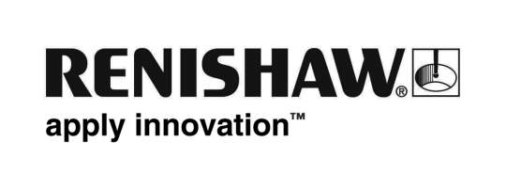 Hitting the Mark with Renishaw and MazakRenishaw, the global engineering technologies company, and Yamazaki Mazak, the international machine tool manufacturer are collaborating to hold a joint UK seminar on precision machining and probing technologies on 5th and 6th February 2014.The “Hitting the Mark” seminars will take place in the European Technology Centre at Mazak’s UK headquarters in Worcester, UK, and will feature a series of practical presentations and demonstrations focussed on the benefits and advantages of probing and automation in the machining process. The event which can be attended on either 5th or 6th February will also feature Renishaw’s new SPRINT™ on-machine scanning probe system.All probing presentations are structured to be accessible for a range of knowledge, and will successively build on each other, from the introductory seminar “Basic Probing” which will be demonstrated on a Mazak HCN 6000 horizontal machining centre, to a more in depth look at probing benefits and technology in the “Advanced Probing” session. Speakers will include Andrew Sage, Renishaw’s highly respected Principal Applications Engineer, who has many years’ experience of successfully applying probing to solve manufacturing challenges on a global basis.Also featured at the seminar will be demonstrations of SPRINT™, Renishaw’s new game-changing contact scanning probe which will be used on a Mazak VARIAXIS j-600/5X, an entry-level 5-axis multi-tasking machine. The SPRINT system incorporates a new generation of on-machine scanning technology that will deliver a step-change in the benefits of process control, enabling fast and accurate form and profile data capture from both prismatic and complex 3D components.In addition, machine optimisation technologies will be demonstrated on an INTEGREX i-400S multi-tasking machine and MDI (Manual Data Input) operations on a VARIAXIS j-500. There will also be active demonstrations of probes on Mazak machines along with a demonstration of Renishaw’s Equator™ gauging system.The Equator is a versatile alternative to custom gauging, offering inspection of an unprecedented variety of manufactured parts. Equator can be used in a serial production line between turning centres, machining centres, grinders and other machines, or within a manufacturing cell to gauge components for multiple machines. It can also be integrated into automated cells, using the optional I/O interface to connect it to a robot, or by outputting the gauging results to an SPC package. Some SPC packages also offer the ability to connect to certain modern machine tool controls to update offset values, for true automated process control.To sign up for the seminar, please visit  www.mazak.eu/HTM-ENDS-